ICS 67.160.20Bu tadil, Türk Standardları Enstitüsü Gıda, Tarım ve Hayvancılık İhtisas Kuruluna bağlı TK15 Gıda ve Teknik Komitesi’nce hazırlanmış ve TSE Teknik Kurulu’nun ….. tarihli toplantısında kabul edilerek yayımına karar verilmiştir.Madde 2 Atıf yapılan standardlar ve veya/ dökümanlar kısmından aşağıdaki standartlar kaldırılmıştır.Madde 2 Atıf yapılan standardlar ve veya/ dökümanlar kısmına aşağıdaki standartlar ilave edilmiştir.Madde 4.2 Kimyasal özellikler aşağıdaki şekilde değiştirilmiştir. 4.2	Kimyasal özelliklerDomates suyunun kimyasal özellikleri Çizelge 2'de verilen değerlere uygun olmalıdır.Çizelge 2 - Domates suyunun kimyasal özellikleriStandart metne mikrobiyolojik özellikler aşağıdaki şekilde eklenmiştir. 4.3	Mikrobiyolojik özelliklerDomates suyunun mikrobiyolojik özellikleri Çizelge 3'te verilen değerlere uygun olmalıdır.Çizelge 3 — Domates suyunun mikrobiyolojik özellikleriMadde 4.3 “Özellik, muayene ve deney madde numaraları” Çizelge 4 aşağıdaki şekilde değiştirilmiştir. Çizelge 4 - Özellik, muayene ve deney madde numaralarMadde 5.3.2 “Titre edilebilir asitlik tayini” standart metninden çıkartılmıştır.Madde 5.3.7 “%10’luk HCl’de çözünmeyen kül tayini” standart metninden çıkartılmıştır. Madde 5.3.8 “Kimyasal koruyucu madde tayini” standart metninden çıkarılmıştır.Madde 5.3.13 “Kalay tayini” standart metninden çıkartılmıştır. Standart metnine Madde 5.3.6 “Sorbik ve benzoik asit tayini” eklenmiştir.    5.3.6	Sorbik ve benzoik asit tayiniSorbik ve benzoik asit tayini, TS ISO 22855’e göre yapılır ve sonucun Madde 4.2’ye uygun olup olmadığına bakılır.Standart metnine “5.3.10 Mezofilik aerobik bakteri sayısı tayini” aşağıdaki şekilde eklenmiştir. 5.3.10	Mezofilik aerobik bakteri sayısı tayiniMezofilik aerobik bakteri tayini, TS EN ISO 4833-1’e göre yapılır ve sonucun Madde 4.3’e uygun olup olmadığına bakılır. Madde 5.3.11 “Kurşun tayini” aşağıdaki şekilde değiştirilmiştir.5.3.11 Kurşun tayiniKurşun tayini, TS EN 15763’e göre yapılır ve sonucun Madde 4.2’ye uygun olup olmadığına bakılır.Standart metnine “5.3.13 Küf ve maya sayısı tayini” aşağıdaki şekilde eklenmiştir. 5.3.13	Küf ve maya sayısı tayiniKüf ve maya tayini, TS ISO 21527-1’e göre yapılır ve sonucun Madde 4.3’e uygun olup olmadığına bakılır.Standart metnine “5.3.14 Koliform bakteri(EMS) tayini” aşağıdaki şekilde eklenmiştir. 5.3.14	Koliform bakteri (EMS) tayiniKoliform bakteri (EMS) tayini, TS ISO 4831’e göre yapılır ve sonucun Madde 4.3’e uygun olup olmadığına bakılır.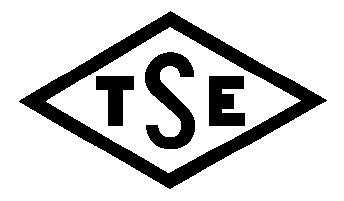 Sayfa 1/4TÜRK STANDARDITURKISH STANDARDTS 1595: 2016tst T1:Domates suyu Tomato juiceTS NoTürkçe adıİngilizce adıTS ISO 763*Meyve ve sebze mamulleri - Hidroklorik asitte çözünmeyen kül tayiniFruit and vegetable products - Determination of ash ınsoluble in hydrochoric acidTS 3631Vişne suyu  Sourcherry juice  TS 6065 ISO 2447Meyve ve sebze mamulleri - Kalay muhtevası tayiniFruit and vegetable products -  Determination of tin contentTS EN 12147Meyve ve sebze suları - Titre edilebilir asiditenin tayiniFruit and vegetable juices - Determination of titratable acidityTS NoTürkçe adıİngilizce adıTS ISO 4831Gıda ve hayvan yemleri mikrobiyolojisi - Koliformların tespiti ve sayımı için yatay yöntem - En muhtemel sayı tekniğiMicrobiology of food and animal feeding stuffs - Horizontal method for the detection and enumeration of coliforms - Most probable number techniqueTS EN ISO 4833-1Gıda zinciri mikrobiyolojisi - Mikroorganizmaların sayımı için yatay yöntem - Bölüm 1: Dökme plak tekniğiyle 30°C’ta koloni sayımıMicrobiology of the food chain - Horizontal method for the enumeration of microorganisms - Part 1: Colony count at 30 degrees C by the pour plate techniqueTS EN 15763Gıdalar - Eser elementlerin tayini - Basınç altında parçalama işleminden sonra arsenik, kurşun, kadmiyum ve civanın indüktif çift plazma kütle spektometri uygulaması (ICP-MS) ile tayiniFoodstuffs - Determination of trace elements - Determination of arsenic,cadmium, mercury and lead in foodstuffs by inductively coupled plasma mass spectrometry (ICP-MS) after pressure digestionTS ISO 21527-1Gıda ve hayvan yemleri mikrobiyolojisi - Maya ve küflerin sayımı için yatay yöntem - Bölüm 1: Su aktivitesi 0,95'ten yüksek olan ürünlerde koloni sayım tekniğiMicrobiology of food and animal feeding stuffs - Horizontal method for the enumeration of yeasts and moulds - Part 1: Colony count technique in products with water activity greater than 0,95TS ISO 22855* Meyve ve sebze ürünleri - Benzoik asit ve sorbik asit derişimlerinin tayini -Yüksek performanslı sıvı kromatografi yöntemiFruit and vegetable products - Determination of benzoic acid and sorbic acid concentrations - High performance liquid chromatography methodÖzellikDeğerSuda çözünür katı madde (refraktometrik), %(m/m), en az5Laktik asit, g/L, en çok0,5Uçucu asit, (asetik asit cinsinden) g/L, en çok0,4Etil alkol, g/L, en çok3,0HMF (Hidroksimetilfurfural) mg/L, en çok 20Sorbik ve benzoik asitBulunmamalıFormol sayısı, (100 ML için ML 0,1 M NaOH), en az	15Tuz (NaCl), % (m/m), en çok1,5İndirgen şeker, % (m/m), en az3,5Sakkaroz, % (m/m), en çok15Kurşun, mg/kg, en çok0,05ÖzellikncmMMezofilik aerobik bakteri (kob/mL)521,0 x 1021,0 x 104Küf ve maya (kob/mL)**521,0 x 1011,0 x 103Koliform bakteri (adet/mL)*50<3<3n: analize alınacak numune sayısı, c: “M” değeri taşıyabilecek en fazla numune sayısı, m: (n-c) sayıdaki numunede bulunabilecek en fazla değer, M: “c” sayıdaki numunede bulunabilecek en fazla değeridir.* En muhtemel sayı tablosuna göre (adet/mL)** kob: koloni oluşturan birimn: analize alınacak numune sayısı, c: “M” değeri taşıyabilecek en fazla numune sayısı, m: (n-c) sayıdaki numunede bulunabilecek en fazla değer, M: “c” sayıdaki numunede bulunabilecek en fazla değeridir.* En muhtemel sayı tablosuna göre (adet/mL)** kob: koloni oluşturan birimn: analize alınacak numune sayısı, c: “M” değeri taşıyabilecek en fazla numune sayısı, m: (n-c) sayıdaki numunede bulunabilecek en fazla değer, M: “c” sayıdaki numunede bulunabilecek en fazla değeridir.* En muhtemel sayı tablosuna göre (adet/mL)** kob: koloni oluşturan birimn: analize alınacak numune sayısı, c: “M” değeri taşıyabilecek en fazla numune sayısı, m: (n-c) sayıdaki numunede bulunabilecek en fazla değer, M: “c” sayıdaki numunede bulunabilecek en fazla değeridir.* En muhtemel sayı tablosuna göre (adet/mL)** kob: koloni oluşturan birimn: analize alınacak numune sayısı, c: “M” değeri taşıyabilecek en fazla numune sayısı, m: (n-c) sayıdaki numunede bulunabilecek en fazla değer, M: “c” sayıdaki numunede bulunabilecek en fazla değeridir.* En muhtemel sayı tablosuna göre (adet/mL)** kob: koloni oluşturan birimÖzellikÖzellik madde no.Muayene ve deney madde no.Ambalaj ve işaretleme6.1 ve 6.25.2.1Duyusal4.15.2.2Suda çözünür katı madde4.25.3.1Laktik asit4.25.3.2Uçucu asit 4.25.3.3Etil alkol4.25.3.4HMF4.25.3.5Sorbik ve benzoik asit4.25.3.6Formol sayısı4.25.3.7Tuz4.25.3.8İndirgen şeker4.25.3.9Sakkaroz4.25.3.10Kurşun 4.25.3.11Mezofilik aerobik bakteri4.35.3.12Küf ve maya4.35.3.13Koliform bakteri (EMS)4.35.3.14